       100 Gholfklub       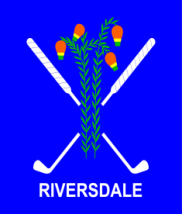    1911-2011        NOTULE VAN KOMITEEVERGADERING OP DINSDAG 10 OKTOBER 2017 OM 18:00 BY DIE RIVERSDAL GHOLFKLUB Opening	:    Faffa open met gebed.  Komitee: President: Anton Swart (AS)Kaptein: Faffa Marais (FM)Onder Kaptein: Berto van Dyk (BvD)Dames Kaptein: VakantTesourier: Gerhard Pienaar (GP)Sekretaris: Grove Koch (GK)Hulpsekretaris: Samuel Vermaak (SP)Baanmeester: Makka Swart (MS)Lede: Trevor Hendricks (TH), Werner van Niekerk (WvN), JC Swart (JC)Presensie:Verskonings:   Anton Swart, Trevor Hendricks, Werner van Niekerk, Makka SwartSonder verskoning:  GeenGoedkeuring van Notule:  BV, JCSake uit vorige Notule:Gholfdae op hande: 14 Oktober: Gerrit du Plessis; 28 Oktober: Volschenk Laerskool; 11 November: Super 9: GK sal klubs laat weet om inskrywings na FM te stuur teen Woensdag 8 November vir die trekking Donderdag 9 November. JC sal vleispakke reel vir die braai na die gholf.Gholfontwikkeling:  Geen verslagPersoneelsake:Skoonmaker:  Staan oorKroegman: AS, GK en GP moet sgm (voor Vrydag 20 Oktober) bymekaarkom om die vakante pos te bespreek en te hanteer. AS moet die plek en tyd hiervoor belê.Par 3 pretdag 15 Oktober: Reelings verloop volgens plan.Sandkuile: Baie goeie terugvoering van spelers word ontvang. Sandkuil op no 9 sal binnekort gedoen word. Dank weereens aan AS en JC.Uitstuur van rekeninge: Gedoen:  sperdatum van betaling is 30 November, waarna aanmanings gestuur sal word om af te handel voor die einde van die jaar. (GP)Strepe “strokes”: SP lewer verslag van statistieke gebasseer op die tellings aangeteken tydens die ope. Verdere statistiek sal ingesamel word en saamgevat word in ‘n voorstel oor die verandering van strepe van putjies wat tydens die AJV voorgelê sal word vir goedkeuring. Borgeaand: Vind plaas op 25 Oktober. (AS)Riversdal Ope: Baie goed afgeloop. Dank aan GP vir die reelings.Nuwe Sake   Webtuiste: Wag vir Juan Nel om die nodige inligting te stuur. GP sal aan hom besonderhede van betaling vir die “host” stuur, waarna die gebruikersnaam en wagwoord hopelik van hom verkry sal word.   Daar word voorgestel dat ‘n bord vir albatrosse behaal teen die muur gehang sal word. Algemeen aanvaar. FM sal dit hanteer.  Daneel Beker versekering: GP sal dit hanteer. Gelukwense aan die span. Bepalings 2018 sal tydens die November vergadering gefinaliseer word na insette van die lede van die komitee. Desember reelings: staan oor tot November vergadering. SP stel voor dat die Kaptein/President kompetisie meer status kry wat terselfdertyd ook kan dien as ‘n fondsinsameling. Voorstelle hiervoor en die beplanning daarvan sal tydens die November vergadering bespreek en gefinaliseer word. VerslaeBaanmeester: Geen verslagTesourier: Finansiële state: Word voorgelê en is ter insae by die klub. Finansies lyk positief met ‘n surplus van +- R29000 vir die afgelope maand. LedesakeNuwe Lede   GeenKorrespondensie   Brief van Voorwaarts Laerskool is ontvang om ‘n borgdag in 2018 te hou. Dit sal in die beplanning van die kalender ingewerk word.Volgende vergadering:Dinsdag 14 November 2017 om 18:00 in die klubhuis.Verdaging:    Verdaag om 19:30